Class 1 weekly update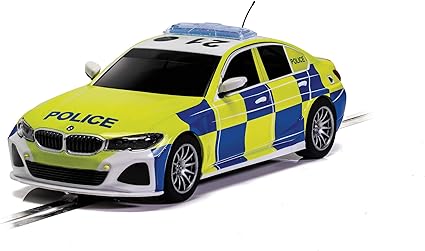 (16th - 20th October 2023)Our learning theme this week is: Our Town/People Who Help UsBook of the week: Real Superheroes   NurseryWe are going to be listening carefully to the story of ‘Superheroes’ and learning about the Police and Fire services.In Maths we are going to explore numbers to 5/10 by matching numbers and number collages. Go on a number hunt at home, when you find a number have a go at forming the same number!ReceptionIn phonics we will be learning the sounds: ff, ll, zz, s saying z. We will also be consolidating our learning of the tricky word ‘to, ‘no’, ‘go’, ‘I’ and ‘the’. Can you spot these tricky words in your favourite story at home?In our Maths carpet time this week we will be building upon our subitising skills. We will be looking at small quantities and whether the quantity has changed or just the arrangement.We will be looking at different People Who Help us and discussing their roles, understanding which emergency service to ask for in different situations and how to contact the emergency services in an emergency. To help your child understand the process fully please take time to help your child learn their home address and talk about when they should and should not tell a stranger where they live.Plea for help!We are in desperate need of Forest School helpers to enable us to continue with this in Class 1.  Any help you can offer, whether it’s once a month, adhoc sessions or weekly help would be much appreciated. Please speak to Mrs Hazell or a member of the team, thank you.We wish you and your family a lovely half term!